ANEXO I - EDITAL PRPG 33/2017.universidade federal dE CAMPINA GRANDEcentro de educação e saúdePrograma de Pós-Graduação em Ciências Naturais e BiotecnologiaTABELA 1- PROFESSORES CREDENCIADOS COM VAGAS PARA ORIENTAÇÕES NESTE EDITALANEXO II - EDITAL PRPG 33/2017universidade federal dE CAMPINA GRANDEcentro de educação e saúdePrograma de Pós-Graduação em Ciências Naturais e BiotecnologiaPROTOCOLO: Documentos para a inscrição no PPG-CNBiotecInscrição no Curso: Mestrado em Ciências Naturais e Biotecnologia/CES/UFCGCandidato(a): ________________________________________________________________________Cuité PB, _____de _________________ de 2017.Visto da Secretaria do PPG-CNBiotec:_________________________________________..................................................................................................................................................Inscrição no Curso: Mestrado Acadêmico em Ciências Naturais e Biotecnologia/CES/UFCGCandidato (a): _____________________________________________________________Cuité PB, _______de __________ de 2017.Visto e carimbo da Secretaria do PPG-CNBiotec: _________________________________________ANEXO III - EDITAL PRPG 33/2017universidade federal dE CAMPINA GRANDEcentro de educação e saúdePrograma de Pós-Graduação em Ciências Naturais e BiotecnologiaFORMULÁRIO DE INSCRIÇÃO – MESTRADO – 1º PERÍODO 20181 - DADOS DE IDENTIFICAÇÃO:2 – ENDEREÇO RESIDENCIAL:3- FORMAÇÃO ACADÊMICA:4- TERMO DE INTENÇÃO EM UMA DAS VAGAS DO PROGRAMA:(permita-nos conhecer sua intenção em uma das vagas do Programa, justificando seu interesse em desenvolver pesquisas em uma ou mais Linhas de Pesquisas do PPG-CNBiotec)________________________________________________________________________________________________________________________________________________________________________________________________________________________________________________________________________________________________________________________________________________________________________________________________________________________________________________________________________________________________________________________________________________________________________________________________________________________________________________________________________________________________________________________________________________________________________________________________________________________________________________________________________Declaro serem verdadeiros os dados acima fornecidos e que estou ciente das informações contidas no Edital de inscrição e seleção no Programa ao qual estou me candidatando.Local e data: 		_________________, ______de ___________ de 2017.________________________________________________________Assinatura do(a) Candidato(a)ANEXO IV - EDITAL PRPG 33/2017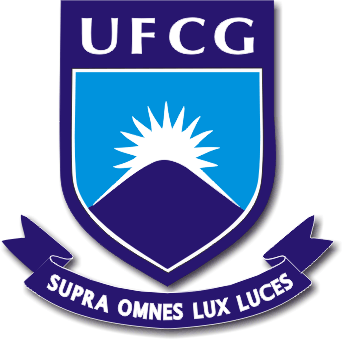 universidade federal dE CAMPINA GRANDEcentro de educação e saúdePrograma de Pós-Graduação em Ciências Naturais e BiotecnologiaCARTA DE RECOMENDAÇÃO ACADÊMICA PARA CANDIDATOS AO CURSO DE MESTRADO EM CIÊNCIAS NATURAIS E BIOTECNOLOGIA2. Como classifica o candidato quanto aos atributos indicados no quadro abaixo?5. Recomendação6. Identificação do RecomendanteNome completo do Recomendante: ____________________________________________________Cargo/Função atual e Instituição: ______________________________________________________E-mail: _______________________________________________ Telefone: ( ____) ______________Título: _______________ Ano da última titulação: _____________ Instituição: __________________Área de Pesquisa: ___________________________________________________________________Local e data: 		________________, _____ de  ________ de ___________Carimbo e Assinatura:  ___________________________________________________ANEXO V - EDITAL PRPG 33/2017universidade federal dE CAMPINA GRANDEcentro de educação e saúdePrograma de Pós-Graduação em Ciências Naturais e BiotecnologiaTABELA 2 - PONTOS ATRIBUÍDOS AO CURRICULUM VITAEANEXO VI - EDITAL PRPG 33/2017UNIVERSIDADE FEDERAL DE CAMPINA GRANDECENTRO DE EDUCAÇÃO E SAÚDEPrograma de Pós-Graduação em Ciências Naturais e BiotecnologiaMestrado Acadêmico em Ciências Naturais e BiotecnologiaREQUERIMENTO DE RECURSOSÀ Presidente da Comissão de Avaliação do PPGCNBiotec,De:______________________________________Assunto: Recurso quanto ao resultado final da seleção para admissão no Mestrado em 2018.Eu,___________________________________________________, Portador do CPF N°,_________________________, venho, por meio deste, solicitar de V.Sa. ___________________________________________________________________________________________________________________________________________________________________________________________________________________________________:.Nestes termos,Pede deferimento,______________________ PB, _____/_____/_________________________________________Assinatura do RequerenteANEXO VII - EDITAL PRPG 32/2017universidade federal dE CAMPINA GRANDEcentro de educação e saúdePrograma de Pós-Graduação em Ciências Naturais e BiotecnologiaTERMO DE CONFIRMAÇÃO DO CANDIDATO SELECIONADO NA SELEÇÃO DO PROGRAMA DE PÓS-GRADUAÇÃO EM CIÊNCIAS NATURAIS E BIOTECNOLOGIA PARA O INGRESSO NO CURSO DE MESTRADO NO PRIMEIRO SEMESTRE DE 2018Eu ________________________________________________, portador(a) da carteira de identidade número ____________________e CPF número _______________________, aprovado(a) na seleção do Programa de Pós-Graduação em Ciências Naturais e Biotecnologia do Centro de Educação e Saúde da UFCG, Campus Cuité, para o Curso de Mestrado, declaro estar de acordo e confirmo o meu ingresso no referido curso na data estabelecida no Calendário Acadêmico neste edital. Local e data ________________, _____de ________________ de _______ Assinatura: ___________________________________________PROFESSORE-MailIgara Oliveira Limaigaralima@gmail.comJuliana Késsia Barbosa SoaresJulianakessia2@gmail.comJuliano Carlo Rufino de Freitasjulianocrufino@yahoo.comMaria Franco Trindade Medeirosmariaftm@hotmail.comMarta Maria da Conceiçãomartamaria8@yahoo.comRenner de Souza Leiterennerleite@yahoo.com.brNovos docentes credenciadosTOTAL DE VAGAS10(      )Formulário de inscrição (modelo PPG-CNBiotec), devidamente preenchido e assinado, acompanhado de 1 foto 3x4 cm colorida e recente;(      )Cópia autenticada da carteira de identidade e do CPF para brasileiros;(      )Cópia autenticada do passaporte para estrangeiros;(      )Prova de estar quites com suas obrigações militares e eleitorais, no caso de candidato brasileiro;(      )Cópia autenticada do diploma universitário ou documento em caráter provisório nas áreas de Engenharia, Biologia, Química, Física ou Áreas afins, segundo exigências deste Edital;(      )Curriculum vitae no formato Lattes atualizado com cópia autenticada da documentação comprobatória dos últimos 5 anos;(      )Histórico(s) Escolar(es) do(s) curso(s) concluído(s);(      )Uma Carta de Recomendação de professores da Instituição onde se graduou ou daquela donde procede, no caso de docente de Instituição de Ensino Superior (modelo PPG-CNBiotec);(      )Declaração da IES de origem, atestando a inclusão do candidato em programa Institucional de capacitação docente ou técnico, se for o caso;(      )Declaração da empresa ou órgão público conveniado com a Universidade, indicando o candidato, se for o caso;Nome Completo:Nome Completo:Nome Completo:Nome Completo:Sexo:Sexo:Cole aquiFoto3X4(Recente)FiliaçãoPai:Pai:Pai:Pai:Pai:Cole aquiFoto3X4(Recente)Mãe:Mãe:Mãe:Mãe:Mãe:Cole aquiFoto3X4(Recente)Data de Nascimento: _____/____/______Data de Nascimento: _____/____/______Naturalidade/Estado:Nacionalidade:Nacionalidade:Estado Civil:Cole aquiFoto3X4(Recente)Carteira de Identidade:Carteira de Identidade:Título de Eleitor:Título de Eleitor:CPF:CPF:Número:Órgão Expedidor:Número:Zona:Seção:Número:Situação Militar:Situação Militar:Situação Militar:Situação Militar:Situação Militar:Situação Militar:Documento:Número:Categoria:Órgão Expedidor:Órgão Expedidor:Data:Rua, Av:Rua, Av:Rua, Av:Rua, Av:No.Apto. Nº:Bairro:Cidade:Estado:CEP:Telefone(s):Telefone(s):E-mail:E-mail:E-mail:GRADUAÇÃOCursoInstituiçãoConcluído em:GRADUAÇÃOPÓS-GRADUAÇÃONívelCursoInstituiçãoInício/Término(Ano.Período)PÓS-GRADUAÇÃO______.___/______.___1. Nome completo do Candidato:2. Informe as principais atividades técnico/acadêmicas desenvolvidas pelo candidato em que teve contato mais direto com ele, especificando tipo, espécie, duração, nível. Inclua informações como disciplinas, estágios, bolsas, cursos, etc.Atributos do CandidatoExcelenteMuito BomBomRegularFracoSem condições de avaliarDomínio em sua área de conhecimento científicoFacilidade de aprendizado e/ou capacidade intelectualAssiduidade, perseverançaRelacionamento com os colegas e superioresIniciativa, desembaraço, originalidade e liderançaCapacidade de expressão escrita4. Comente sobre a experiência acadêmica, potencial para estudos de pós-graduação e outros aspectos que considerar relevantes.(     ) Fortemente recomendado(     )Recomendado(     )Recomendado com reservas(     )Não recomendado1. FORMAÇÃO ACADÊMICAValor UnitárioValor MáximoValor AtribuídoPagina do Comprovante1.1 – Bolsista ou voluntário de Iniciação Científica ou Inovação Tecnológica e Industrial (submetido a um processo seletivo por instituição de fomento à pesquisa ou projeto institucionalizado com comprovante emitido por órgãos competentes) por cada semestre completo com comprovantes emitidos por órgãos competentes12,5501.2 – Monitoria realizada na Graduação através de concurso ou processo seletivo (por cada semestre completo) com comprovantes emitidos por órgãos competentes7,5301.3 – Extensão realizada na Graduação oficialmente registrada pela instituição (por cada semestre completo) com comprovantes emitidos por órgãos competentes7,5301.4 – Estágio não obrigatório com certificado emitido por instituição de ensino superior ou órgão competente (com carga horária mínima de 80 horas)7,5301.5 – Curso de especialização concluído com carga horária mínima de 360 h 10301.6 – Curso de atualização concluído com carga horária mínima de 40 h 515SUB –TOTAL MÁXIMO-402. PRODUÇÃO CIENTÍFICA NOS ÚLTIMOS 5 ANOSValor UnitárioValor MáximoValor Atribuído2.1 – Livros publicados (organizador, autor e/ou coautor)15302.2 – Capítulos de livros7,5302.3 – Patentes depositadas com registro e artigos publicados em revistas indexadas:Patentes depositadas com registroInternacionalNacional2020104040402.4 – Participação em congressos, seminários ou mini cursos * Internacional* Nacional* Regional1,00,50,25151052.5 – Participação em congressos, seminários como palestrante, participante de mesa redonda ou organizador de evento* Internacional* Nacional* Regional1,51,00,5151052.6 – Resumos publicados em anais de Congresso, Seminários e outros eventos* Internacional* Nacional* Regional1,51,00,5151052.7 – Trabalhos premiados em eventos científicos* Internacional* Nacional* Regional52,51,015105SUB –TOTAL MÁXIMO-403 – ATIVIDADES DIDÁTICAS UNIVERSITÁRIAS, APÓS A GRADUAÇÃO E EXPERIÊNCIA PROFISSIONALValor UnitárioValor MáximoValor Atribuído3.1 – Disciplinas ministradas em cursos de graduação ou pós-graduação (por disciplina/por semestre)5103.2 – Aulas ministradas em cursos de graduação ou pós-graduação em caráter eventual (por aula)0,553.3 – Orientação de monografias de final de curso de graduação ou de especialização1,2553.4 – Participação em bancas examinadoras de monografias de final de curso de graduação ou de especialização153.5 – Participação em bancas examinadoras de processos seletivos de monitoria, extensão, iniciação científica ou tecnológica153.6 – Atividades técnicas (por ano)2,553.7 – Atividades de docência em nível médio ou técnico (por ano)2,55SUB-TOTAL MÁXIMO-154- COEFICIENTE DE RENDIMENTO ESCOLAR5PONTUAÇÃO FINAL MÁXIMA-100